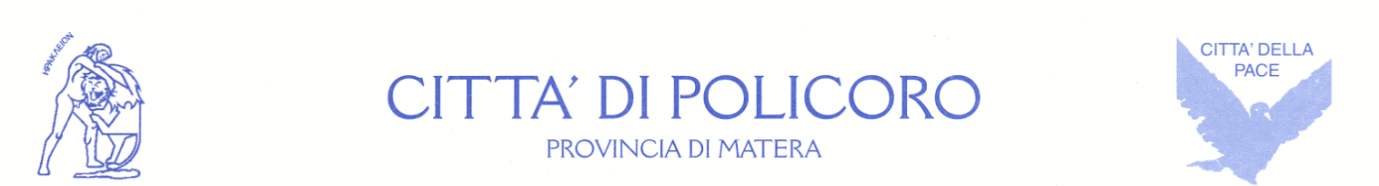 C.A.P. 75025 – piazza A. Moro, 1Telefono 0835 980518 – Fax 0835 972114Partita IVA 0111210779www.cittadipolicoro.itUFFICIO COMUNICAZIONEemail comunicazione@policoro.gov.itPolicoro: Rinviata di una settimana l'inaugurazione delle “Luci di Eraclea”Si comunica che l’inaugurazione delle “Luci di Eraclea”, il nuovo impianto di illuminazione architetturale che cambierà il volto alla centrale Piazza Eraclea, è stata rinviata a Domenica 14 Febbraio, sempre alle ore 20.30.Rimangono invece confermati i festeggiamenti del “Carnevale in Piazza”.Il Comune di Policoro, in collaborazione con la Pro Loco ha infatti organizzato una due giorni di festeggiamenti per salutare il Carnevale 2016.  A partire dalle ore 16.00, domenica 7 febbraio e martedì 9,  ci sarà quindi animazione e musica per tutti.